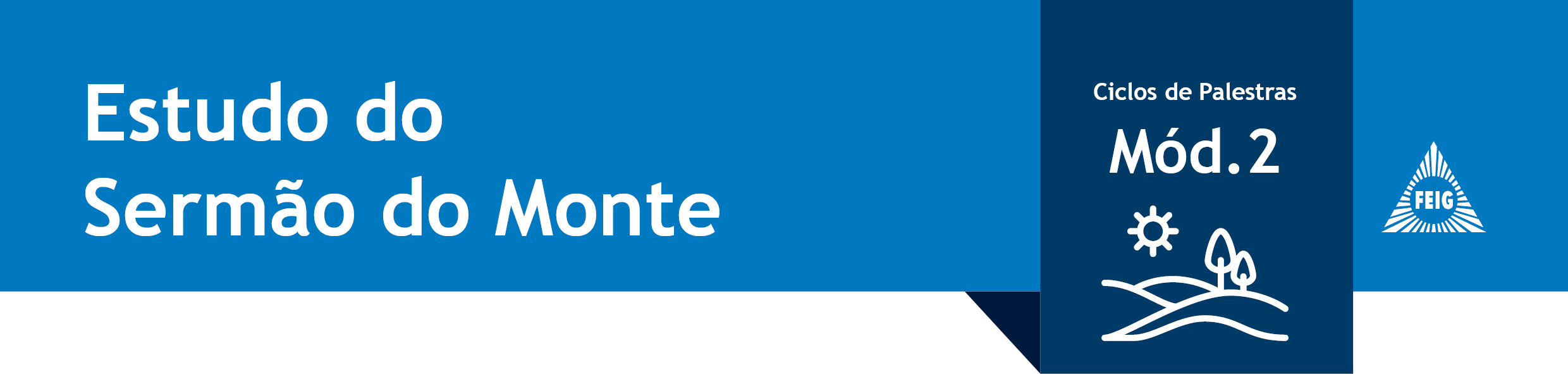 _ _ _ _ _ _ _ _ _ _ _ _ _ _ _ _ _ _ _ _ _ _ _ _ _ _ _ _ _ _ _ _ _ _ _ _ _ _ _ _ _ _ _ _ _ _ _ _ _ _ _ _ _ __ _ _ _ _Segunda (20h às 21h30)Auditório Joanna de ÂngelisProgramação sujeita a alterações de temas e expositores sem aviso prévio.Gratuito e sem inscrição._ _ _ _ _ _ _ _ _ _ _ _ _ _ _ _ _ _ _ _ _ _ _ _ _ _ _ _ _ _ _ _ _ _ _ _ _ _ _ _ _ _ _ _ _ _ _ _ _ _ _ _ _ __ _ _ _ _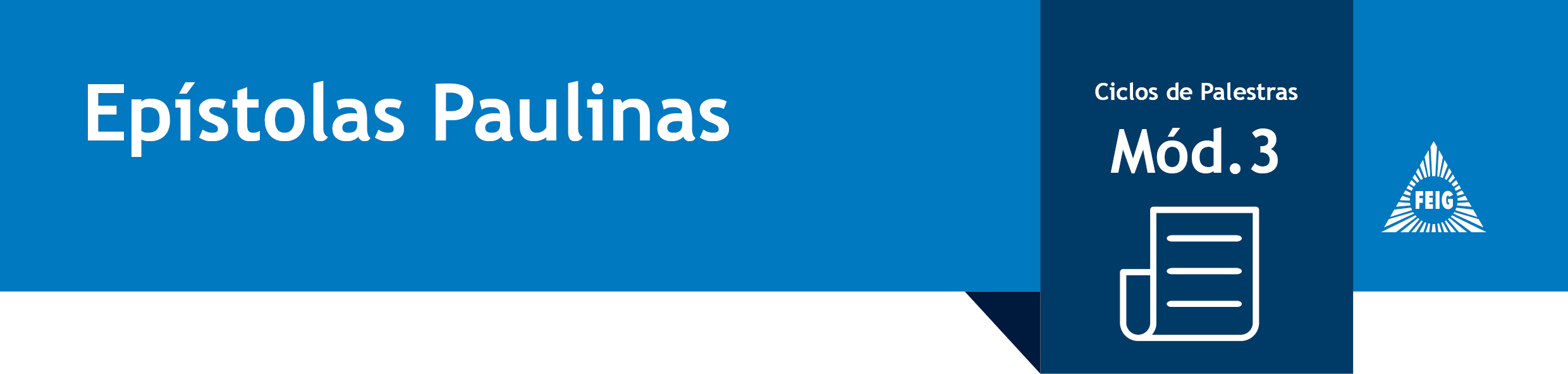 _ _ _ _ _ _ _ _ _ _ _ _ _ _ _ _ _ _ _ _ _ _ _ _ _ _ _ _ _ _ _ _ _ _ _ _ _ _ _ _ _ _ _ _ _ _ _ _ _ _ _ _ _ __ _ _ _ _Quarta (20h às 21h30)Auditório Joanna de ÂngelisProgramação sujeita a alterações de temas e expositores sem aviso prévio.Gratuito e sem inscrição.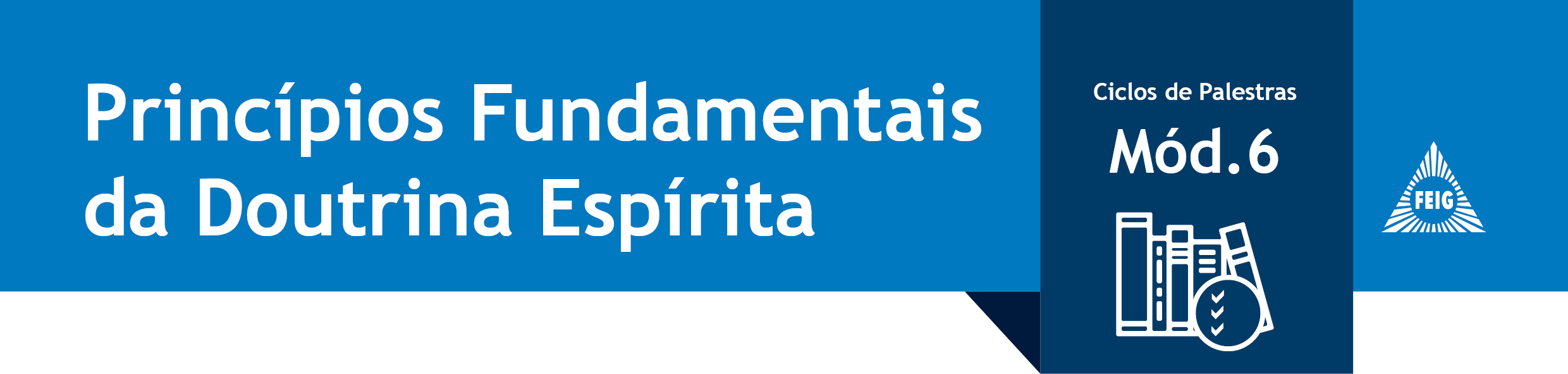 _ _ _ _ _ _ _ _ _ _ _ _ _ _ _ _ _ _ _ _ _ _ _ _ _ _ _ _ _ _ _ _ _ _ _ _ _ _ _ _ _ _ _ _ _ _ _ _ _ _ _ _ _ __ _ _ _ _Quarta (20h às 21h30)Auditório Joanna de ÂngelisProgramação sujeita a alterações de temas e expositores sem aviso prévio.Gratuito e sem inscrição._ _ _ _ _ _ _ _ _ _ _ _ _ _ _ _ _ _ _ _ _ _ _ _ _ _ _ _ _ _ _ _ _ _ _ _ _ _ _ _ _ _ _ _ _ _ _ _ _ _ _ _ _ __ _ _ _ _Sábado (16h30 às 18h)Auditório Joanna de ÂngelisProgramação sujeita a alterações de temas e expositores sem aviso prévio.Gratuito e sem inscrição.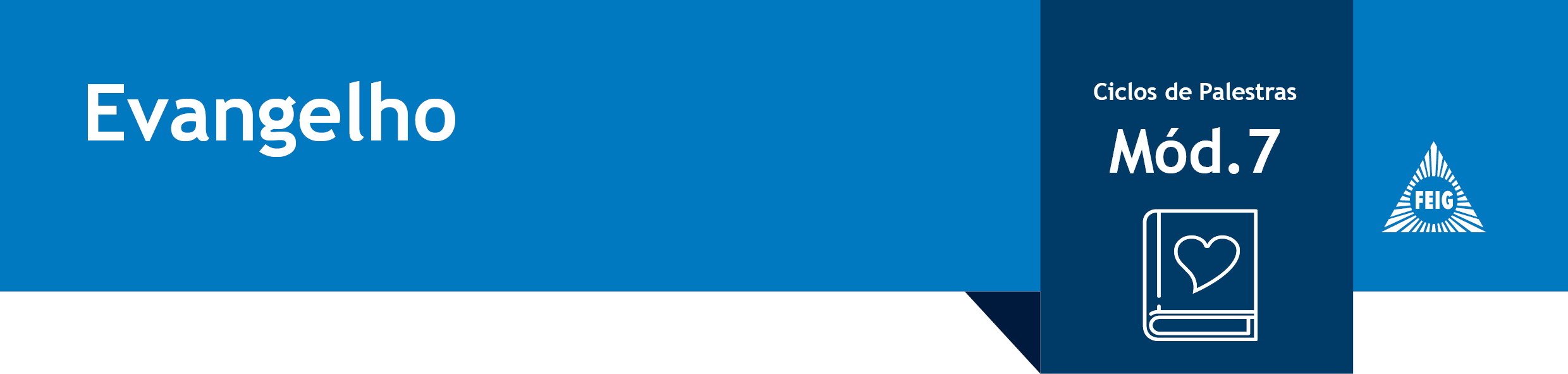 _ _ _ _ _ _ _ _ _ _ _ _ _ _ _ _ _ _ _ _ _ _ _ _ _ _ _ _ _ _ _ _ _ _ _ _ _ _ _ _ _ _ _ _ _ _ _ _ _ _ _ _ _ __ _ _ _ _Sábado (16h30 às 18h)Auditório Joanna de ÂngelisProgramação sujeita a alterações de temas e expositores sem aviso prévio.Gratuito e sem inscrição._ _ _ _ _ _ _ _ _ _ _ _ _ _ _ _ _ _ _ _ _ _ _ _ _ _ _ _ _ _ _ _ _ _ _ _ _ _ _ _ _ _ _ _ _ _ _ _ _ _ _ _ _ __ _ _ _ _Quarta-feira (19h30 às 20h30) Sala 105 - Fundação Espírita Irmão GlacusProgramação sujeita a alterações de temas e expositores sem aviso prévio.Gratuito e sem inscrição.PRESTIGIE OS ESTUDOS NA FUNDAÇÃOAvenida das Américas, 777- Bairro Kennedy – Contagem_ _ _ _ _ _ _ _ _ _ _ _ _ _ _ _ _ _ _ _ _ _ _ _ _ _ _ _ _ _ _ _ _ _ _ _ _ _ _ _ _ _ _ _ _ _ _ _ _ _ _ _ _ __ _ _ _ _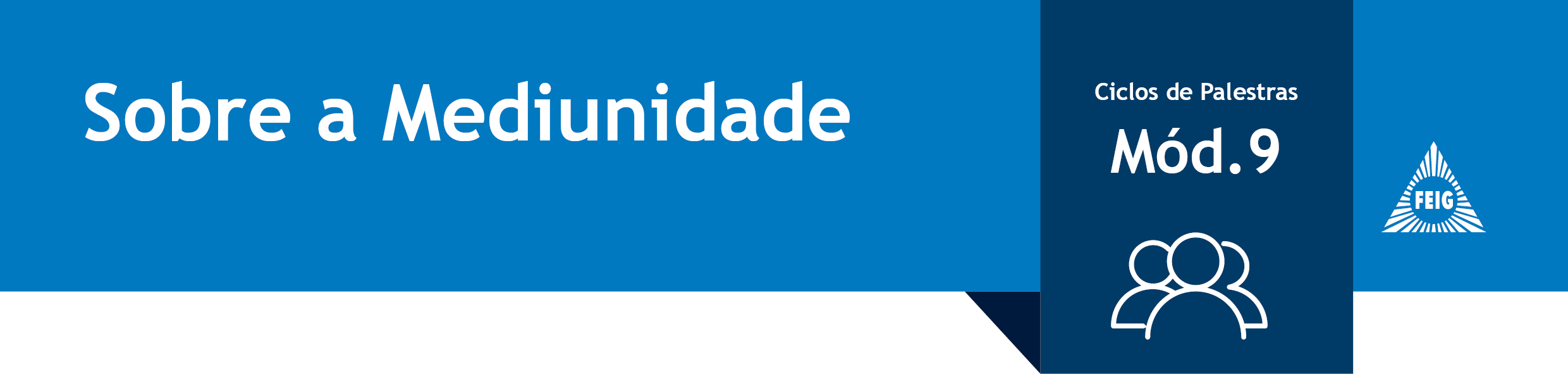 _ _ _ _ _ _ _ _ _ _ _ _ _ _ _ _ _ _ _ _ _ _ _ _ _ _ _ _ _ _ _ _ _ _ _ _ _ _ _ _ _ _ _ _ _ _ _ _ _ _ _ _ _ __ _ _ _ _Sexta (20h às 21h30)Auditório Joanna de ÂngelisProgramação sujeita a alterações de temas e expositores sem aviso prévio.Gratuito e sem inscrição._ _ _ _ _ _ _ _ _ _ _ _ _ _ _ _ _ _ _ _ _ _ _ _ _ _ _ _ _ _ _ _ _ _ _ _ _ _ _ _ _ _ _ _ _ _ _ _ _ _ _ _ _ __ _ _ _ _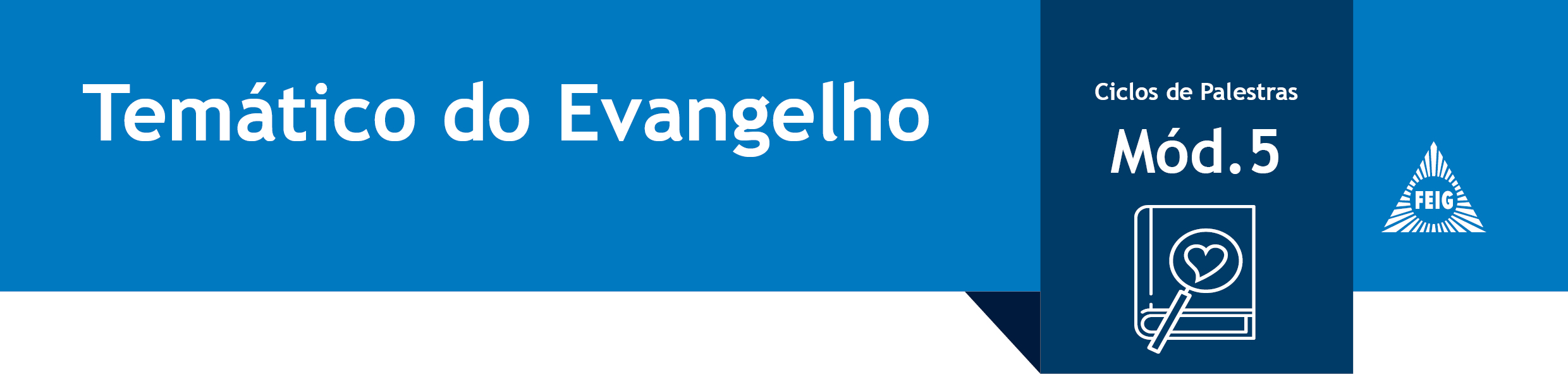 _ _ _ _ _ _ _ _ _ _ _ _ _ _ _ _ _ _ _ _ _ _ _ _ _ _ _ _ _ _ _ _ _ _ _ _ _ _ _ _ _ _ _ _ _ _ _ _ _ _ _ _ _ __ _ _ _ _Domingo (15h às 18h)Auditório Joanna de ÂngelisProgramação sujeita a alterações de temas e expositores sem aviso prévio.Gratuito e sem inscrição._ _ _ _ _ _ _ _ _ _ _ _ _ _ _ _ _ _ _ _ _ _ _ _ _ _ _ _ _ _ _ _ _ _ _ _ _ _ _ _ _ _ _ _ _ _ _ _ _ _ _ _ _ __ _ _ _ _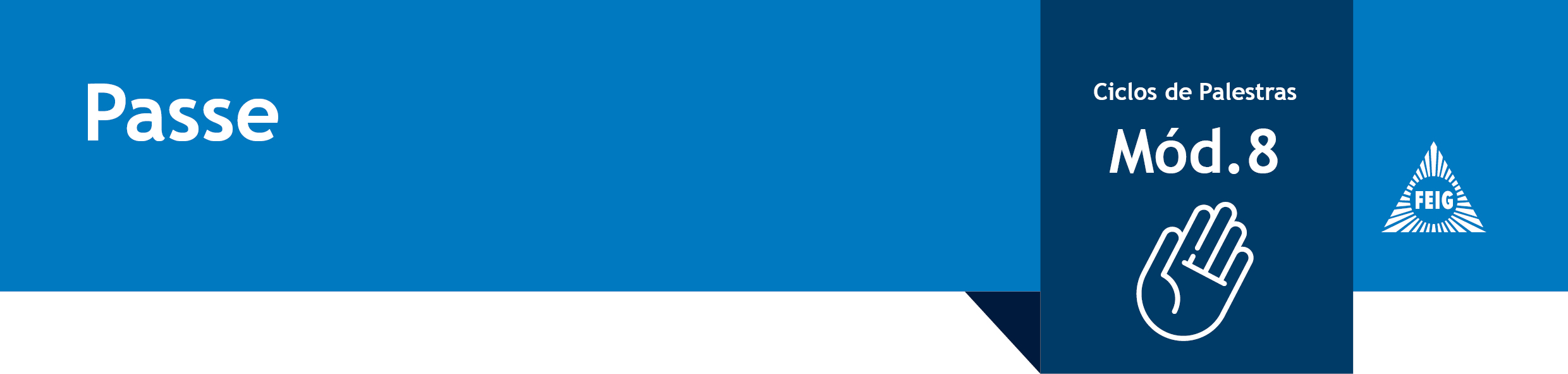 _ _ _ _ _ _ _ _ _ _ _ _ _ _ _ _ _ _ _ _ _ _ _ _ _ _ _ _ _ _ _ _ _ _ _ _ _ _ _ _ _ _ _ _ _ _ _ _ _ _ _ _ _ __ _ _ _ _Terça e Sexta (20h às 21h30)Auditório Joanna de ÂngelisProgramação sujeita a alterações de temas e expositores sem aviso prévio.Gratuito e sem inscrição._ _ __ _ _ _ _ _ _ _ _ _ _ _ _ _ _ _ _ _ _ _ _ _ _ _ _ _ _ _ _ _ _ _ _ _ _ _ _ _ _ _ _ _ _ _ _ _ _ _ _ _ __ _ _ _ _Programação - Junho – NoiteProgramação - Junho – NoiteProgramação - Junho – NoiteTemaSegundaSegundaO amor aos inimigos03/06Eliane TavaresNão saiba tua mão esquerda...10/06Kátia TamieteA oração17/06Letícia SchettinoA prece dominical24/06Maria LuizaProgramação - Junho – NoiteProgramação - Junho – NoiteProgramação - Junho – NoiteTemaQuartaQuartaCarta aos Hebreus (cap. 10 ao 13)05/06Silvania EvangelistaProgramação - Junho – NoiteProgramação - Junho – NoiteProgramação - Junho – NoiteTemaQuartaQuartaDeus e Jesus12/06Hortência de CastroEspírito e perispírito19/06Anderson FelixImortalidade e plano espiritual26/06Jurandir CandidoProgramação - Junho – TardeProgramação - Junho – TardeProgramação - Junho – TardeTemaSábadoSábadoEvolução08/06Lucia HelenaInfluência dos espíritos em nossas vidas15/06Anderson FelixProgramação - Junho – TardeProgramação - Junho – TardeProgramação - Junho – TardeTemaSábadoSábadoAs três revelações (ESE-caps.1 e 6)22/06Vicente de PaulaA lei de amor (ESE-caps. 11,12 e 17)29/06Silvania EvangelistaProgramação - Junho – NoiteProgramação - Junho – NoiteProgramação - Junho – NoiteTemaQuartaQuartaA família (ESE-caps.14 e 22)05/06Monica MoreiraA oração (ESE-caps.25 e 27)12/06Silene NorbertoTemaTerçaTerçaAnimismo e mistificação07/06Luiz ValadaresObsessão e desobsessão14/06Sonia JacomeProgramação - Maio – TardeProgramação - Maio – TardeProgramação - Maio – TardeTemaDomingoDomingoJoão Batista - O precursor30/06Programação - Junho –NoiteProgramação - Junho –NoiteProgramação - Junho –NoiteProgramação - Junho –NoiteProgramação - Junho –NoiteTemaTerçaTerçaSextaSextaO Passe - Histórico e conceitos básicos__________________21/06Fabio NoronhaO passista__________________28/06Ana CarolinaPerispírito e Centros vitais04/06Roberto Felizardo_________________Aspectos mediúnicos do passe e Fluídos11/06Luiz Henrique Guimarães_________________Técnicas do passe e sua aplicação na FEIG18/06Julio Balarini_________________Administração e Imprevistos na tarefa do passe25/06Cesar Henriques_________________